Rámcová dohodaPRE POISTENIE MAJETKU A POISTENIE ZODPOVEDNOSTI ZA ŠKODUč.: .....................................(ďalej  „rámcová dohoda“)uzavretá v súlade s ustanoveniami zákona č. 343/2015 Z. z. o verejnom obstarávaní a o zmene a doplnení niektorých zákonov v znení neskorších predpisov a v zmysle § 262 a 269 ods. 2 zákona č. 513/1991 Zb. Obchodného zákonníka v znení neskorších predpisov, ako aj podľa § 788 a nasl. zákona č. 40/1964 Zb. Občianskeho zákonníka v znení neskorších predpisov (ďalej ako „Občiansky zákonník“)medzi nasledovnými zmluvnými stranami:1. Poistník:			Názov:				Univerzita Pavla Jozefa Šafárika v KošiciachAdresa/sídlo:			Šrobárova 2, 041 80 KošiceŠtatutárny orgán:   		prof. RNDr. Pavol Sovák, CSc. – rektorOsoby oprávnené  rokovať vo veciach zmluvných:	JUDr. Zuzana Gažová                                  IČO:                   	  	00397768 DIČ:                	          2021157050   	IČ DPH:				SK2021157050    Bankové spojenie:              Štátna pokladnicaČíslo účtu:	    		SK 48 8180 0000 0070 0024 1770  Kontakty:	 		zuzana.gazova@upjs.sk Právna forma:		verejnoprávna inštitúcia(ďalej ako „poistník“ alebo aj „UPJŠ“)a2. Poisťovateľ/Poistiteľ:Obchodné meno: Sídlo (miesto podnikania): Zastúpený:     Osoby oprávnené  rokovať vo veciach zmluvných, technických a prevádzkových:       IČO: DIČ:IČ DPH:                               Bankové spojenie: Číslo účtu: Kontakty:Registrovaný: v Obchodnom registri Okresného súdu     , Oddiel:        Vložka č.: (ďalej ako „poisťovateľ“ alebo v zmysle Občianskeho zákonníka aj ako „poistiteľ“ a spolu s poistníkom ďalej ako „zmluvné strany“ alebo jednotlivo „zmluvná strana“)PreambulaTáto rámcová dohoda na  poistenie majetku a poistenie zodpovednosti za škodu sa uzatvára ako výsledok verejného obstarávania, ktoré realizoval poistník v súlade so  zákonom  č. 343/2015 Z. z. o verejnom obstarávaní a o zmene a doplnení niektorých zákonov v znení neskorších predpisov (ďalej len „ZVO“), postupom zadávania nadlimitnej zákazky na poskytnutie služieb s názvom „Poisťovacie služby pre UPJŠ.“ Práva a povinnosti zmluvných strán sa riadia touto rámcovou dohodou a jej prípadnými dodatkami a Všeobecnými poistnými podmienkami poisťovateľa. Poisťovateľ je povinný najneskôr pri podpise rámcovej dohody predložiť poistníkovi doklad / povolenie na vykonávanie poisťovacej činnosti pre poistný druh „poistenie majetku, zodpovednosti za škodu“ t. j. dokument preukazujúci oprávnenie vykonávať poisťovaciu činnosť.Článok I.Predmet rámcovej dohodyPoisťovateľ sa zaväzuje poskytovať poistenému poistnú ochranu v súlade s podmienkami tejto rámcovej dohody pre poistenie majetku, všeobecnej  zodpovednosti za škodu (ďalej len „poskytovanie poistnej ochrany“) a poistený sa zaväzuje zaplatiť poisťovateľovi poistné v súlade s podmienkami tejto rámcovej dohody. Predmetom rámcovej dohody je poistenie majetku proti živelným rizikám, odcudzeniu a vandalizmu, poistenie strojov, strojových zariadení a elektroniky, poistenie skla, poistenie všeobecnej zodpovednosti za škodu.Predmet poistenia, poistné sumy, poistné sadzby a spôsob poistenia sú uvedené v  Prílohe č. 1 tejto rámcovej dohody. Poistenie majetku sa dojednáva pre veci, ktoré sú majetkom poistníka a sú: v správe poistníka  vedené v jeho účtovníctve alebo v jeho inej evidencii,zverené do správy jednotlivým fakultám poistníka a sú vedené v ich účtovníctve alebo inej evidencii.   Poistník si vyhradzuje právo pripoistiť majetok alebo vyradiť z poistenia už poistený majetok v súlade s aktuálnym stavom a s potrebami poistníka, vyplývajúcich najmä z povinnosti poistníka poistiť majetok, obstaraný alebo zhodnotený z poskytnutých finančných prostriedkov Európskej únie cez európske štrukturálne a investičné fondy (EŠIF) alebo zo štátneho rozpočtu.Ďalej sa poistenie môže vzťahovať aj na veci, ktoré má poistník  alebo fakulta v dočasnom užívaní na základe zmluvy a pre cudzie veci, ktoré má vo vlastnej účtovnej alebo inej evidencii.Poisťovateľ sa za týmto účelom zaväzuje v súlade s podmienkami rámcovej dohody v rámci jej platnosti uzavrieť s poistníkom a fakultami čiastkové poistné zmluvy, predmetom ktorých bude poistenie definované v čl. II  “Rozsah poistenia“ tejto rámcovej dohody.Čiastkové poistné zmluvy budú uzavreté na základe výzvy (požiadavky) poistníka.Čiastkové poistné zmluvy budú uzatvárané poistníkom vo vlastnom mene a na vlastný účet; v takom prípade má poistník súčasne aj postavenie poisteného.Článok II.Rozsah poisteniaPoistenie majetku zahŕňa: Komplexné živelné poistenie - minimálny rozsah zahŕňa škody spôsobené najmä:požiarom,výbuchom,priamym  úderom blesku,explóziou, implóziou,nárazom alebo zrútením posádkou obsadeného letiaceho telesa, jeho časti alebo jeho nákladu,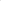 víchricou alebo iným druhom vetru o rýchlosti nad 70 km/hod,krupobitím,povodňou alebo záplavou,záplavou následkom búrkového prívalu, t. j. škoda spôsobená deštruktívnym pôsobením vytvorenej súvislej vodnej plochy, ktorá určitú dobu stojí alebo prúdi v mieste poistenia ako dôsledok búrky, ľadovcom,náhlym zosúvaním pôdy, zrútením skál alebo zemín, pokiaľ k nim nedošlo v súvislosti s priemyselnou alebo stavebnou činnosťou, zosúvaním alebo zrútením lavín,pádom stromov, stožiarov a iných predmetov,zemetrasením,vodou unikajúcou z prívodného alebo odvádzacieho potrubia vodovodných zariadení a z vodovodných zariadení vrátane poplatkov i vodné, stočné/za vodu, ktorá unikla z vodovodného potrubia z akejkoľvek príčiny,kvapalinou alebo parou unikajúcou z ústredného, etážového alebo diaľkového kúrenia,hasiacim médiom samovoľne unikajúcim zo stabilného hasiaceho zariadenia,kvapalinou unikajúcou zo solárnych systémov alebo klimatizačných zariadení,chladiarenským médiom unikajúcim z chladiarenských zariadení a rozvodov,hasením, strhnutím alebo evakuáciou v dôsledku živelnej udalosti,atmosférickými zrážkami, ľadovcom, snehom alebo nečistotami vnikajúcimi otvormi, ktoré vznikli v dôsledku živelnej udalosti, a ak k vniknutiu došlo do 72 hodín po skončení živelnej udalosti,dymom, zadymením,zvýšením hladiny podpovrchovej vody, ktoré bolo spôsobené povodňou alebo katastrofickým lejakom,ľadochodmi,prívalom bahna,spätným vystúpením vody z odpadových potrubí a kanalizácie v dôsledku zvýšenej hladiny spodnej vody, atmosférických zrážok, záplavy, povodne, katastrofickým lejakom alebo nahromadených zrážkových vôd,ťarchou snehu a námrazy,nárazom dopravného prostriedku, aerodynamickým treskom, rázovou vlnou.Predmet poistenia – komplexné živelné poistenie:Súbor budovy, haly a stavby vrátane stavebných a technologických súčastí,Súbor hnut.vecí  vrátane strojov, prístrojov, zariadení, inventáru,  DHM  vrátane účtu obstaranie hmotných investícií, umeleckých diel a zbierok  s výnimkou vozidiel, ktorým je prideľovaná ŠPZ ,9701 Súbor operatívnej technickej evidencie (krátkodobý majetok - drobný hmotný majetok)Odpratávacie, demolačné, demontážne a remontážne náklady.Osobitné dojednania– komplexné živelné poistenie:Poistenie sa vzťahuje na neúmyselné aj úmyselne poškodenie alebo zničenie poistenej veci, ak konanie smerovalo k poškodeniu alebo zničeniu poisteného majetku, proti osobe poisteného alebo proti osobe vlastníka poisteného majetku.Poistenie sa vzťahuje aj na spevnené plochy, optické a elektrické rozvody, inžinierske siete, oplotenia, pozemné komunikácie, kanalizačné a vodovodné prípojky, kanalizácie, parkoviská, trafostanice, dieselagregát, ktoré sú majetkom poisteného.Poistenie sa vzťahuje na veci uložené na voľnom priestranstve a veci upevnené na vonkajšej strane budovy.Poistenie sa vzťahuje aj na budovy, na ktorých prebiehajú stavebné úpravy vrátane vecí uložených v týchto budovách.Poistenie sa vzťahuje aj na škody spôsobené lokálnym turbulentným charakterom vetra, vírmi vertikálneho alebo horizontálneho smeru pripadne účinkami malopriestorových turbulentných vetrov s malým polomerom a krátkou dobou trvania, ktoré sa vyskytli v bezprostrednej blízkosti poškodeného objektu a na deštrukciu objektu mali zásadný vplyv. Pri poškodení objektu z uvedených príčin nie je rozhodujúce pre posúdenie vzniku poistnej udalosti, aká rýchlosť vetra bola zaznamenaná v najbližšej meracej stanici SHMÚ, ale rozhodujúcim ukazovateľom je prejav lokálneho deštrukčného účinku vetra na poškodenie objektu.Poistenie pre prípad poškodenia veci vodou z vodovodného zariadenia zahŕňa aj škody vzniknuté vo vnútri budovy, na privádzacom vodovodnom potrubí vrátene zariadení pripojených na potrubie, odpadovom potrubí vrátane zariadení pripojených na potrubie, potrubí klimatizačných zariadení, potrubí horúco vodného alebo parného kúrenia, teplovodných čerpadiel, solárnych systémov, pokiaľ' ku škode dôjde následkom prasknutia alebo zamrznutia potrubia.Poisťovateľ v prípade vodovodnej škody poskytne poistné plnenie aj za uniknutú vodu do výšky 10 000,- € za jednu poistnú udalosť, max. však 20 000,- € za poistné obdobie.Poistenie sa vzťahuje aj na náklady spojené so zachovaním pôvodných stavebných materiálov, stavebných technologických postupov a zhotovením umeleckých súčasti uplatnených pri zhotovení budovy v minulosti, ktoré je nutné vynaložiť pri oprave alebo znovunadobudnutí poistenej budovy.Záplavou sa pre účely tejto rámcovej dohody rozumie vytvorenie súvislej vodnej plochy, ktorá určitú dobu stoji alebo prúdi v mieste poistenia.Povodňou sa pre účely tejto rámcovej dohody rozumie definícia povodne v zmysle ustanovenia § 2 zákona č. 7/2010 Z. z. o ochrane pred povodňami v znení neskorších predpisov. Zároveň sa pre účely tejto rámcovej dohody povodňou rozumie aj vyhlásenie II. stupňa povodňovej aktivity (stav pohotovosti) alebo vyhlásenie III. stupňa povodňovej aktivity (stav ohrozenia) v zmysle platných právnych predpisov.Za škody spôsobené ľadochodmi sa považujú škody v dôsledku deštruktívneho pôsobenia pohybujúcich sa ľadových krýh, alebo ľadovej hmoty na poistenú vec.Za ľadovec sa považuje jav, pri ktorom kúsky ľadu vytvorené v atmosfére dopadajú na poistenú vec.Za škody spôsobené prívalom bahna sa považujú škody v dôsledku deštruktívneho pôsobenia hmoty s konzistenciou veľmi hustej tekutiny pohybujúcej sa smerom nadol, na poistené vec. Vznik takéhoto prívalu (prúdu) bahna je náhly a je zapríčinený prírodnými vplyvmi.Pod pojmom katastrofický lejak sa rozumejú zrážky, ktoré sú klasifikované Hydrometeorologickým ústavom podľa Wusova ako katastrofický lejak.Za zosuv sa okrem iného považuje aj prepadnutie stavby alebo jej časti, spôsobené geologickou trhlinou alebo geologickou dutinou.Dojednáva sa, že pokiaľ umelecké dielo alebo umelecko-remeselné dielo, ktoré je stavebnou súčasťou poistenej budovy alebo poistenej inej stavby (ďalej len „dielo“) bolo v dôsledku poistnej udalosti:poškodené, vzniká poistenému právo, aby mu poisťovateľ vyplatil primerane vynaložené náklady na jeho uvedenie do pôvodného stavu bezprostredne pred poistnou udalosťou,zničené, vzniká poistenému právo, aby mu poisťovateľ vyplatil primerane vynaložené náklady na zhotovenie jeho umeleckej alebo umelecko-remeselnej kópie.Pokiaľ nie je možné dielo do pôvodného stavu uviesť alebo nie je možné kópiu diela zhotoviť, vzniká poistenému právo, aby mu poisťovateľ vyplatil cenu diela zistenú znaleckým posudkom zníženú o cenu zbytkov diela, najviac však pre tieto diela dojednanou poistnou sumou alebo sumu limitu poistného plnenia, pričom poisťovateľ vyplatí nižšiu z uvedených súm. Pri poistení vlastných a cudzích  umeleckých diel a zbierok   sa dojednáva, že mieru poškodenia určí kunsthistorik alebo súdny znalec v príslušnom odbore  a poistné plnenie bude predstavovať cenu reštaurovania, maximálne však poistnú sumu uvedenú v poistnej zmluve.Dojednáva sa, že poistenie sa vzťahuje aj na mobiliár – majetok nachádzajúci sa v exteriéroch miesta (napr. lavičky, smetné koše a pod.). Dojednáva sa, že poisťovateľ v prípade živelných udalostí na dopravných značeniach a verejných osvetleniach poskytne poistné plnenie so spoluúčasťou 30,- EUR.Dojednáva sa, že poisťovateľ v prípade škody na stavebných súčastiach poskytne poistné plnenie so spoluúčasťou 30,- EUR. Za stavebné súčasti budovy alebo stavby sa považujú veci, ktoré k nej podľa svojej povahy patria a nemôžu byť oddelené bez toho, aby sa budova alebo stavba tým neznehodnotili. Spravidla ide o veci, ktoré sú k budove alebo stavbe pevne pripojené (napr. okná, dvere, priečky, obklady, inštalácie, podlahy, maľby stien, tapety a pod.).Dojednáva sa, že poistenie sa vzťahuje aj na škody spôsobené únikom vody zo strešných žľabov a vnútorných alebo voľne vedúcich vonkajších zvodov.Dojednáva sa, že poisťovateľ nebude vyžadovať inštaláciu spätných uzáverov, pokiaľ tieto neboli súčasťou projektu stavby.Dojednáva sa, že poistenie sa vzťahuje aj na poistený majetok, nachádzajúci sa/uložený  priamo na úrovni podlahy v priestoroch budovy, na alebo pod úrovňou prízemného podlažia.Dojednáva sa, že v rámci poistenia nehnuteľného majetku, poistenie sa vzťahuje aj na poškodenie alebo zničenie poistenej veci zvieratami a vtákmi. Poisťovateľ v prípade škody na nehnuteľnosti spôsobenej zvieratami a vtákmi poskytne poistné plnenie s ročným limitom plnenia 10.000 EUR.Dojednáva sa poistenie aj pre prípad krádeže poistených hnuteľných veci, ku ktorej došlo v priamej súvislosti s udalosťami, uvedenými v bode 1.1 tohto článku rámcovej dohody.Pri živelnom poistení sú kryté aj následné škody. Za následné škody v živelnom poistení sa považujú škody na majetku, ktoré vznikli v súvislosti so živelnou udalosťou, napr. poškodenie alebo zničenie majetku pri prácach na zmiernenie škody a pod. Nejedná sa o priamu finančnú ujmu.Poisťovateľ nahradí aj náklady nevyhnutné na odvrátenie a zmiernenie škody, vypratanie miesta poistenia vrátane strhnutie stojacich častí, odvoz sutiny a iných zvyškov na najbližšiu skládku a na ich uloženie alebo zničenie, ďalej náklady na demontáž a remontáž ostatných nepoškodených poistených vecí a nepoškodených stavebných súčastí budov a náklady na stavebné úpravy vykonané v súvislosti so znovuobstaraním alebo opravou vecí poškodených, zničených alebo stratených pri poistnej udalosti, náklady na opravu umeleckého, umeleckoremeselného alebo historického diela, odstránenie škôd na predmetoch pripevnených zvonku plášťa budovy, náklady na posudkového znalca, náklady na hľadanie príčiny škody, náklady spojené s leteckou dopravou, s príplatkami za nočnú prácu, prácu nadčas, prácu počas nedieľ a sviatkov, ako aj expresné príplatky, náklady na cestovné a ubytovacie náklady pre technikov zo zahraničia aj Slovenskej republiky, prepravné náklady na zaslanie poškodenej veci do opravy v Slovenskej republike alebo zahraničí, vrátane expresných príplatkov alebo leteckej prepravy poškodenej veci alebo náhradných dielov.Poisťovateľ bude likvidovať poistné udalostí aj na základe rozpočtov vypracovaných na základe schválených cenníkov (schválené rozpočtové cenníky, ktoré používajú rozpočtové a projektové organizácie napr. CENKROS, CENEKON, ODIS ...). Ak poistník neuskutoční opravu poškodenej poistenej veci v zmysle predloženého rozpočtu, poisťovateľ vyplatí poistné plnenie max. 80 % rozpočtovaných nákladov na opravu.Pri poistení na novú cenu nebude poistiteľ uplatňovať princíp podpoistenia.Dojednáva sa, že v prípade zmien poistných súm jednotlivých predmetov poistenia v priebehu poistného obdobia budú tieto zmeny akceptované, ak agregovane nepresiahnu výšku 10% z dojednanej celkovej poistnej sumy za celý majetok. V prípade sériovej poistnej udalosti bude spoluúčasť odpočítaná z poistného plnenia len raz. Pod sériovou poistnou udalosťou sa pre účely tejto rámcovej dohody rozumie viac po sebe nasledujúcich škôd na jednej poistenej veci evidovanej pod jedným inventárnym číslom, ktoré majú spoločnú príčinnú súvislosť.Poistenie pre prípad krádeže a vandalizmu - minimálny rozsah zahŕňa škody, pričom páchateľ sa zmocnil poistenej veci nasledujúcim spôsobom:do miesta poistenia sa dostal tak, že ho otvoril nástrojom, ktorý nie je určený na jeho riadne otvorenie,do miesta poistenia sa dostal iným preukázateľne násilným spôsobom,v mieste sa skryl, po jeho zamknutí sa veci zmocnil a pri jeho opustení zanechal po sebe stopy, ktoré môžu byť použité ako dôkazný prostriedokmiesto poistenia otvoril originálnym kľúčom alebo legálne zhotoveným duplikátom, ktorého sa zmocnil krádežou vlámaním alebo lúpežným prepadnutím,do schránky, ktorej obsah je poistený sa dostal alebo ju otvoril nástrojom, ktorý nie je určený na jej riadne otvorenie,krádežou, pri ktorej páchateľ preukázateľne prekonal prekážku alebo opatrenie chrániace poistenú vec pred krádežou,krádežou, pri ktorej boli poistené veci poistenému alebo jeho  zamestnancovi odcudzené, pretože jeho odpor bol vylúčený v dôsledku telesného stavu po  alebo v dôsledku inej príčiny, za ktorú nemôže byť zodpovedný,lúpežou - zmocnením sa poistenej veci tak, že páchateľ použil proti poistenému, jeho  zamestnancovi alebo inej osobe násilie alebo hrozbu násilia.v súvislosti s vykonaním alebo pokusom o vykonanie krádeže alebo lúpeže bez ohľadu či k samotnej krádeži alebo lúpeži  poistenej veci došlo alebo nedošlo.Predmet poistenia - Poistenie pre prípad krádeže a vandalizmu:Súbor hnuteľných vecí  vrátane strojov, prístrojov, zariadení, inventáru,  DHM  vrátane účtu obstaranie hmotných investícií, umeleckých diel a zbierok  s výnimkou vozidiel, ktorým je prideľovaná ŠPZ , Peňažná hotovosť, ceniny a cennosti v pokladni a trezore ,Preprava peňažnej hotovosti,Stavebné súčasti budov, hál a  stavieb  poisteného vrátane technologického vybavenia budov, hál a stavieb.Osobitné dojednania - Poistenie pre prípad krádeže a vandalizmu:	Poistenie sa vzťahuje na úmyselné poškodenie alebo zničenie poistenej veci, ak úmyselné konanie smerovalo k poškodeniu alebo zničeniu poisteného majetku, proti osobe poisteného alebo proti osobe vlastníka poisteného majetku. Dojednáva sa, že poistné krytie zahŕňa aj “vnútorný a vonkajší vandalizmus (zistený aj nezistený páchateľ).Vnútorný vandalizmus znamená úmyselné poškodenie alebo úmyselné zničenie poistenej veci spáchané inou osobou ako poisteným tým spôsobom, že vnikne  do chráneného priestoru, prekoná prekážku a poškodí alebo zničí predmet poistenia.Vonkajší vandalizmus znamená, že iná osoba ako poistený spácha úmyselné poškodenie alebo zničenie verejne prístupnej poistenej veci. Pod pojmom úmyselné poškodenie alebo zničenie poistenej veci sa okrem iného rozumie aj estetické poškodenie poistenej veci – poškodenie sprejermi alebo grafitmi.Dojednáva sa, že poistené veci uložené na voľnom priestranstve sú zabezpečené pre prípad krádeže svojou polohou. Pod pojmom chránené svojou polohou sa rozumie umiestnenie veci, ktorej odcudzenie si vyžaduje použitie špeciálnych pomôcok (čln, rebrík, vysúvacia plošina, korba vozidla a pod.), alebo pri jej odcudzení sa musia použiť pracovné pomôcky (kliešte, zvárací prístroj, uhlová brúska a pod.)Dojednáva sa, že poistenie sa vzťahuje aj na odcudzenie cudzích peňazí, cenín a cenností, prevzatých za účelom uschovania. Prevzaté a uschované peniaze budú evidované v pokladničnej knihe alebo peňažnom denníku.Pri poistení vlastných a cudzích  umeleckých diel a zbierok sa dojednáva, že mieru poškodenia určí kunsthistorik alebo súdny znalec v príslušnom odbore  a poistné plnenie bude predstavovať cenu reštaurovania, maximálne však poistnú sumu uvedenú v poistnej zmluve.Dojednáva sa, že poisťovateľ bude pri poistných udalostiach akceptovať šetrenie príslušnými orgánmi v priestupkovom konaní, ak krádež bude posudzovaná ako priestupok.Dojednáva sa, že poistenie kryje aj odcudzenie elektroniky (napr. notebooky, mobily, tablety a iné) z motorového vozidla za podmienky, že motorové vozidlo bolo v čase poistnej udalosti uzamknuté a poistená elektronika sa nachádzala v kufri, alebo uzatvárateľnej priehradke motorového vozidla.Dojednáva sa, že poistením sú kryté aj následné škody súvisiace s poistnou udalosťou.Pod pojmom „poistenie na 1. riziko” sa rozumie „poistenie na 1. riziko s automatickým obnovením poistnej sumy” — ak v priebehu poisteného obdobia v prípade na prvé riziko nastala poistná udalosť a poistenému vzniklo právo na poistné plnenie, poisťovateľ automaticky obnoví poistnú sumu na zvyšok poistného obdobia. Obnovenie poistnej sumy poisťovateľ urobí stanovením doplatku poistného od termínu vzniku poistnej udalosti do konca poistného obdobia za vyčerpanú časť poistnej sumy zodpovedajúcu poistnému plneniu vrátane spoluúčasti. Dojednaná poistná suma je v priebehu poistného obdobia vždy v pôvodnej výške.Územná platnosť poistenia: územie Slovenskej republiky. Pri poistení hnuteľných vecí sa dojednáva územná platnosť nasledovne: územná platnosť hnuteľných vecí sa pre prípad krádeže, lúpeže a vandalizmu rozširuje aj o miesta pobytu (externé pracovisko, adresa trvalého alebo prechodného bydliska, ubytovacieho zariadenia na území Slovenskej republiky) a pohybu (motorové vozidlá, vlaky, autobusy, lietadlá, plavidlá na území Slovenskej republiky).Dojednáva sa, že poisťovateľ bude likvidovať poistné udalosti aj na základe rozpočtov vypracovaných na základe schválených cenníkov.Spôsoby zabezpečenia hnuteľných veci proti odcudzenia – zabezpečenie objektu:Limit  plnenia do 10 000,00 EUR - uzamknutý objekt (bez špecifikácie uzamykacieho systému) Limit plnenia do 15 000,00 EUR  - bezpečnostná cylindrická vložka zabraňujúca vytlačeniu a bezpečnostný štít zabraňujúci rozlomeniu a vylomeniu vložky, bez EZS.Limit plnenia do 30 000,00 EUR - bezpečnostná cylindrická vložka zabraňujúca vytlačeniu a bezpečnostný štít zabraňujúci rozlomeniu a vylomeniu vložky + pridaný ďalší zámok, bezpečnostná závora a oplechované dvere alebo mreže.Limit plnenia do  40 000,00 EUR – bezpečnostný uzamykací systém zabraňujúci vytlačeniu, rozlomeniu a odvŕtaniu vložky, ďalej prídavný bezpečnostný zámok. Dvere zabezpečené proti vysadeniu alebo zabezpečené proti vysadeniu alebo zabezpečené dvojitou závorou s uzamykateľnou bezpečnostnou zámkou alebo mrežami.Limit plnenia nad 40 000,00 EUR – Elektronický zabezpečovací systém so signalizáciou poplachu na pult ochrany (Polícia alebo Súkromná bezpečnostná služba) alebo nepretržitá fyzická ochrana alebo strážna služba.Plus ostatné stavebné otvory sú zabezpečené bežnými stavebnými prvkami, cez ktoré nie je možné vniknúť  bez ich poškodenia. Výška limitu poistného plnenia závisí od úrovne zabezpečenia daného priestoru v dobe vzniku poistnej udalosti. Pre prípad krádeže peňazí, cenín a cenností  v trezore sa dojednáva nasledovný spôsob zabezpečenia:Limit plnenia do  výšky  10 000,00 EUR:  trezor v uzamknutých miestnostiach bez špecifikácie uzamykacieho systému. Okná miestností sú riadne uzatvorené. Peniaze, ceniny a cennosti sú uložené v trezoroch, pokladniach o minimálnej hmotnosti 50 kg.Poistenie strojov, strojových zariadení a elektroniky - Poistenie pre prípad poškodenia alebo zničenia strojov  a strojových zariadení vrátane elektroniky akoukoľvek poistnou udalosťou, okrem výluk z poistenia, ktorá nastane nečakane a náhle a obmedzuje alebo  vylučuje funkčnosť poisteného stroja. Právo na plnenie vznikne, ak poistná udalosť bola spôsobená napr.:chybou konštrukcie, chybou materiálu alebo výrobnou chybou (pokiaľ sa na ňu nevzťahuje záruka výrobcu), konštrukčná chyba sa posudzuje podľa stavu techniky v období konštruovania stroja, vady materiálu a zhotovenia podľa stavu v období výroby stroja, chybou obsluhy, nešikovnosťou, nedbalosťou alebo úmyselným konaním, pretlakom pary, plynu, kvapalinou alebo podtlakom,nedostatkom vody v kotloch, parných generátoroch,pádom stroja,roztrhnutie v dôsledku odstredivej sily,skrat el. prúdom a iným  pôsobením el. prúdu (prepätie, indukčné účinky blesku),zlyhaním meracej, regulačnej alebo zabezpečovacej techniky,vniknutie cudzieho predmetu.Súčasne sú poistené:elektronické súčasti poistenej veci,olejové alebo plynové náplne transformátorov, kondenzátory, elektrické meniče a vypínače, ktoré sú súčasťou poistenej veci,sklenené a optické súčasti poistenej veci.Predmet poistenia - Poistenie strojov, strojových zariadení a elektroniky:Súbor vlastných a cudzích strojov, pojazdných pracovných strojov,  prístrojov, zariadení, elektroniky a  technologického vybavenie budov, hál a stavieb Demolačné, demontážne a remontážne nákladyOsobitné dojednania - Poistenie strojov, strojových zariadení a elektroniky:Pri poistení strojov, prístrojov, zariadení a dopravných prostriedkov bez EČV sa dojednáva aj riziko poistenia havárie počas nutného presunu pri celkovom limite plnenia za jednu a všetky poistné udalosti vo výške 30 000,00 EUR v jednom poistnom období. Dojednáva sa, že poistenie sa vzťahuje aj na nosiče dát pevne zabudované v hardwarovej časti riadiacej alebo regulačnej jednotky poistenej veci, nosiče dát a záznamov programového vybavenia strojov. Dojednáva sa, že poistenie sa vzťahuje aj na projektory, kamery, fotoaparáty, notebooky a inú prenosnú/mobilnú elektroniku.V prípade, že časti elektronického zariadenia, ktoré sa pri normálom používaní prirodzene rýchle opotrebujú alebo znehodnotia, napr. žiarovky, ventily, potrubia, pásky, gravírovacie valce, poistky, tesnenia, reťaze, pásy, laná, drôty, gumové pneumatiky, predmety zo skla, porcelánu alebo keramiky, siete, tkaniny alebo prevádzkové médiá (napr. mazivá, palivo, katalyzátory), tvoria súčasť poistnou udalosťou postihnutých elektronických zariadení, poistiteľ poskytne plnenie aj za tieto veci. Dojednáva sa, že pri poistení pojazdných pracovných strojov sú kryté aj škody na sklených dieloch a častiach stroja aj bez iného poškodenia stroja.Dojednáva sa, že poistenie sa vzťahuje aj na snímacie, záznamové a zobrazovacie prvky strojných a elektronických zariadení.Dojednáva sa, že poistenie sa vzťahuje aj na pracovné stroje a zariadenia s EČV.Poistenie pre prípad poškodenia alebo zničenia skla: Poistenie sa vzťahuje na poškodenie  alebo zničenie poistenej veci akoukoľvek náhodnou udalosťou okrem nasledovných prípadov:na poškodenie a vady (chyby), ktoré vznikli pred dobou uzatvorenia rámcovej dohody,na škody, ktoré vznikli v súvislosti s vykonávaním stavebných prác vmieste poistenia,na škody vzniknuté výbuchom nálože, trhaviny, granátu alebo iných výbušných hmôt.Predmet poistenia - Poistenie pre prípad poškodenia alebo zničenia skla:Pevne vsadené alebo osadené sklenné výplne budov, sklá vo vnútri budovy (pulty, vitríny, zasklenné časti dverí a nábytku), fólie na sklách, sklo so špeciálnou povrchovou úpravou (nápisy, maľby, gravírovanie, iná výzdoba na skle), svetelné, neónové a LED nápisy a reklamy, firemné štíty a iné veci umiestnené na vonkajšej strane budovy vrátane elektronickej inštalácie a nosnej konštrukcie .Osobitné dojednania – poistenie pre prípad poškodenia alebo zničenia skla:Dojednáva sa, že pri poistení skla sa poistenie vzťahuje aj na svetelné pulty, vitríny, sklenené steny  a steny z plexiskla.Dojednáva sa, že poistenie sa vzťahuje aj na poškodenie skla pri montáži a demontáži expozícií a výstav, ich upratovaní a vykonávaní revízie zbierok. Dojednáva sa, že poistenie sa vzťahuje aj na škody spôsobené prievanom.Dojednáva sa, že pri poistení skla sa poistenie vzťahuje aj na svetelné reklamy, svetelné nápisy, vrátane ich elektrickej inštalácie a nosnej konštrukcie.Pri poistení skla sú kryté aj nasledujúce viac náklady pre každú poistnú udalosť. Za viac náklady sa rozumejú náklady na provizórnu opravu rozbitého skla, na lešenie alebo podobné pomocné prostriedky nutné na uskutočnenie zasklenia, náklady na špeciálnu povrchovú úpravu skla, ďalej náklady odpratávacie, demolačné, demontážne a remontážne, vrátane nákladov nevyhnutných na odvrátenie a zmiernenie škody, vypratanie miesta poistenia, vrátane strhnutie stojacich častí, odvoz sutiny a iných zvyškov na najbližšiu skládku a na ich uloženie alebo zničenie, ďalej náklady na demontáž a remontáž ostatných nepoškodených poistených vecí a nepoškodených stavebných súčastí budov a náklady na stavebné úpravy vykonané v súvislosti so znovuobstaraním alebo opravou vecí poškodených, zničených pri poistnej udalosti, na odstránenie škôd na predmetoch pripevnených zvonku plášťa budovy, náklady na posudkového znalca, náklady spojené s leteckou dopravou, s príplatkami za nočnú prácu, prácu nadčas, prácu počas nedieľ a sviatkov, ako aj expresné príplatky, náklady na cestovné a ubytovacie náklady pre technikov zo zahraničia aj Slovenskej republiky, prepravné náklady na zaslanie poškodenej veci do opravy v Slovenskej republike aj v zahraničí, vrátane expresných príplatkov alebo leteckej prepravy poškodenej veci alebo náhradných dielov.Poistenie všeobecnej zodpovednosti za škodu:Predmet poistenia:činnosti v súlade so zákonom č. 131/2002 Z. z. o vysokých školách a o zmene a doplnení niektorých zákonov v znení neskorších predpisov a všetky činnosti vyplývajúce poistenému z platných právnych predpisov a rozhodnutí štátnych orgánov,činnosti v zmysle výpisu z obchodného registra a vnútorných predpisov poistníka,činnosti vykonávané subjektmi v zriaďovateľskej a zakladateľskej pôsobnosti poistníka.Z poistenia zodpovednosti za škodu má poistený právo, aby poistiteľ za neho nahradil poškodeným uplatnené a preukázané nároky na náhradu škody, ktorá vznikla poškodenému na zdraví a usmrtením a/alebo poškodením, zničením alebo stratou veci ako aj inú majetkovú ujmu (ušlý zisk) vyplývajúcu zo vzniknutej škody, ak poistený za takúto škodu zodpovedá podľa príslušných právnych predpisov.Poistenie zodpovednosti za škodu právnických osôb sa vzťahuje na také škody, pre ktoré bolo v dobe trvania poistenia poistenému prvýkrát doručené písomné uplatnenie nároku poškodeného na náhradu škody alebo oznámenie okolností, ktoré môžu viesť k vzniku nároku poškodeného  (poistný princíp „claims made“) a škoda vznikla po 1.1.2012. Poistná ochrana sa poskytuje aj v prípade, ak porušenie bolo spôsobené počas účinnosti poistného krytia a nárok na náhradu škody bude doručený poisťovateľovi najneskôr dva roky po zániku poistnej zmluvy.Územná platnosť poistenia: územie Slovenskej republiky a územie ostatných európskych štátov s vylúčením poistného krytia na krajiny Rusko, Bielorusko a Ukrajina.Škodové udalosti, ktoré vznikli, bez ohľadu na počet poškodených osôb, z jednej príčiny alebo z viacerých príčin, pokiaľ medzi nimi existuje príčinná, miestna, časová, právna, ekonomická, technická alebo iná priama vecná príčinná súvislosť sa považujú za sériovú škodovú udalosť. Za okamih vzniku sériovej škodovej udalosti sa považuje vznik prvej škody v dobe poistenia.Poistenie sa vzťahuje aj na škodu, ktorú ktorýkoľvek z poistených spôsobí inému z poistených.Poistenie sa ďalej vzťahuje aj na zodpovednosť za škody:vzniknuté na veciach (hnuteľných a nehnuteľných), ktoré si poistený alebo za neho konajúce osoby požičali, prenajali alebo ich inak užívajú (napr. vystavovanie umeleckých diel vo vlastníctve tretích osôb) okrem vecí, ktoré poistený prevzal na základe leasingovej zmluvy,spôsobené na prenajatých budovách a ostatných nehnuteľnostiach užívaných poisteným,  spôsobené na veciach, ktoré poistený používa a na veciach, ktoré poistený prevzal na spracovanie, opravu, úpravu, predaj, úschovu, uskladnenie alebo poskytnutie odbornej pomoci,spôsobené vynaložením nákladov na liečebnú starostlivosť, dávky nemocenského a dôchodkového poistenia ako regresné náhrady nákladov liečenia vynaložené zdravotnou poisťovňou a regresné náhrady Sociálnej poisťovne a zdravotných poisťovní v prípade pracovných úrazov a chorôb z povolania,spôsobené na veciach, ktoré si zamestnanec odložil pri plnení pracovných úloh alebo v priamej súvislosti s ním na mieste na to určenom, a ak nie je také miesto určené, potom na mieste, kde sa obvykle odkladajú. Pre účely tohto poistného krytia škoda znamená aj krádež veci, ktorú si zamestnanec odložil pri plnení pracovných úloh alebo v priamej súvislosti s ním, na mieste na to určenom alebo na mieste, kde sa obvykle odkladajú, avšak len za predpokladu, že ku krádeži došlo preukázateľne násilným prekonaním fyzických prekážok alebo opatrení chrániacich vec pred krádežou. Každá krádež veci zamestnanca musí byť šetrená orgánmi polície.dojednáva sa, že poistenie sa vzťahuje aj na zodpovednosť za škodu spôsobenú na peniazoch, klenotoch a cennostiach zamestnancov. Pre účely tohto poistného krytia škoda znamená aj krádež veci, ktorú si zamestnanec odložil pri plnení pracovných úloh alebo v priamej súvislosti s ním, na mieste na to určenom alebo na mieste, kde sa obvykle odkladajú, avšak len za predpokladu, že ku krádeži došlo preukázateľne násilným prekonaním fyzických prekážok alebo opatrení chrániacich vec pred krádežou. Každá krádež veci zamestnanca musí byť šetrená orgánmi polície.spôsobené výkonom vlastníckeho práva, prevádzkou a správou nehnuteľností, ktoré poistený vlastní, má v správe,  prenajaté alebo ich inak užíva, pokiaľ poistený za takúto škodu zodpovedá podľa príslušných právnych predpisov,spôsobené na veciach, ktoré boli ubytovanými osobami vnesené do ubytovacieho zariadenia a ak je s prevádzkou niektorej činnosti poisteného spravidla spojené odkladanie vecí, aj za škody na veciach odložených na mieste na to určenom alebo na mieste, kde sa obvykle odkladajú pokiaľ poistený za takúto škodu zodpovedá podľa príslušných právnych predpisov, a to vrátane škody na peniazoch, klenotoch a cennostiach. Pre účely tohto poistného krytia škoda znamená aj krádež veci, a to aj vrátane peňazí, klenotov cenností, ktoré si ubytovaný alebo návštevník odložil na mieste na to určenom alebo na mieste, kde sa obvykle odkladajú, avšak len za predpokladu, že ku krádeži došlo preukázateľne násilným prekonaním fyzických prekážok alebo opatrení chrániacich vec pred krádežou. Každá krádež veci ubytovaného alebo návštevníka musí byť šetrená orgánmi polície.spôsobenú vadným výrobkom, pričom za výrobok sa považuje:akákoľvek vec vyťažená, vyrobená, opracovaná, predaná, distribuovaná alebo daná do obehu poisteným alebo ním poverenou osobou,elektrina a plyn určené na spotrebu a vyrobené alebo distribuované poisteným,práca vykonaná poisteným alebo ním poverenou osobou, vrátane materiálu alebo komponentov poskytnutých v súvislosti s touto prácou.dojednáva sa, že sa poistenie vzťahuje na zodpovednosť za škody vzniknuté na zdraví alebo veciach študentov, vrátane študentov z výmenných a iných študijných programov (napr. Erasmus a pod). Toto dojednanie sa vzťahuje aj na úrazy študentov na výletoch, exkurziách, praktických cvičeniach a praxi vykonávanej mimo priestorov poisteného, ako i na lyžiarskom a plaveckom výcviku alebo iných športových akciách, súťažiach odborných zručností a vedomostí a podobných akciách, prípadne spoločenských podujatiach, kongresoch, seminároch a pod.poistenie sa vzťahuje aj na zodpovednosť poisteného za škodu vyplývajúcu alebo akýkoľvek nárok súvisiaci so skutočným, predpokladaným alebo hroziacim únikom, vypustením, rozptýlením alebo uvoľnením akýchkoľvek znečisťujúcich látok (ďalej len „únik“).poistenie sa vzťahuje aj na zodpovednosť za škodu vyplývajúcu z infekčných chorôb, s výnimkou chorôb, ktoré budú označované ako pandemické ochorenie.poistenie sa vzťahuje aj na nároky návštevníkov poisteného v dôsledku škody na motorových vozidlách zaparkovaných v garáži alebo na parkovisku prevádzkovaných poisteným za predpokladu, že poistený za ňu zodpovedá.poistenie sa nevzťahuje na škodu spôsobenú alebo vyplývajúcu z vlastníctva, správy alebo prevádzky akéhokoľvek motorového vozidla poisteným. Táto výluka sa však nevzťahuje na škody spôsobené prevádzkou strojov na automobilovom podvozku ak škoda nastane v dôsledku používania týchto strojov.poistenie sa vzťahuje aj na zodpovednosť za škodu spôsobenú pri športových udalostiach, športovej činnosti, slávnosti, slávnostnom sprievode alebo inej kultúrno-zábavnej akcii, vrátane škody na veciach alebo zdraví aktívnych účastníkov organizovaného podujatia a osôb podieľajúcich sa na organizácii a realizácii podujatia.poistenie sa vzťahuje na zodpovednosť za škody na nadzemných alebo podzemných vedeniach akéhokoľvek druhu.poistenie sa vzťahuje aj na zodpovednosť za škodu vyplývajúcu z plesní alebo húb akéhokoľvek druhu.poistenie sa vzťahuje aj na zodpovednosť za škodu spôsobenú realizáciou demolačných alebo búracích prác.poistenie sa vzťahuje aj na náhradu nemajetkovej ujmy v peniazoch v prípade zásahu do práva na ochranu osobnosti spôsobeného v dôsledku škody na zdraví poškodeného a to vrátane nárokov uplatňovaných blízkymi osobami poškodeného, ktorý utrpel škodu na zdraví (vrátane smrti). Poistiteľ poskytne náhradu nemajetkovej ujmy za poisteného iba na základe právoplatného rozhodnutia súdu. Pre toto poistenie sa dojednáva sublimit vo výške 15.000,- EUR pre jednu a všetky škodové udalosti počas poistného obdobia.pre odstránenie pochybností zároveň platí, že poistenie sa vzťahuje aj na poistenie zodpovednosti za škodu spôsobenú študentmi poistníka pri účasti na konferencii, seminári, pri výkone odbornej praxe alebo stáže  subjektom, v ktorých/pre ktorých je takáto činnosť vykonávaná pokiaľ za ňu poistený podľa všeobecne záväzných predpisov zodpovedá. Študenti sa v takom prípade považujú za spoupoistené osoby, pričom ustanovenie 5.6 zmluvy tým nie je dotknuté.Poistenie sa nevzťahuje na nároky uplatnené v zmysle Smernice Európskeho parlamentu a Rady 2004/35/ES o environmentálnej zodpovednosti pri prevencii a  odstraňovaní environmentálnych škôd alebo v zmysle všeobecne záväzných právnych predpisov upravujúcich environmentálnu zodpovednosť alebo nápravu environmentálnych škôd.Poistiteľ ďalej nahradí v súvislosti s poistnou udalosťou, ktorá je dôvodom vzniku práva na plnenie poistiteľa,  za poisteného výdavky:občianskeho súdneho konania o náhrade škody pred príslušným orgánom, ak toto konanie bolo potrebné na zistenie zodpovednosti poisteného alebo výšky plnenia poistiteľa, pokiaľ je poistený povinný ich uhradiť, ako aj trovy právneho zastúpenia poisteného, a to na všetkých stupňoch náklady mimosúdneho prerokovávania nárokov poškodeného, vzniknuté poškodenému alebo jeho zástupcovi, pokiaľ je poistený povinný ich uhradiť.obhajoby poisteného (príp. jeho zamestnanca) v prípravnom konaní a pred súdom v trestnom konaní vedenom proti poistenému.Dojednáva sa, že poisťovateľ vyplatí za poisteného náhradu škody vzniknutej ako následok jednej škodovej udalosti maximálne do výšky poistnej sumy alebo sublimitu dojednaného v rámcovej dohode nezávisle na počte poistených, poškodených osôb a vznesených nárokov alebo súdnych konaní.Poistenie sa vzťahuje aj na škodu spôsobenú právnickej alebo fyzickej osobe, v ktorej má poistený akúkoľvek majetkovú účasť bez krátenia poistného plnenia za túto účasť.Poistná suma sa dojednáva vo výške 1.000.000,- € na jednu a všetky poistné udalosti počas poistného obdobia. Uvedená suma predstavuje maximálny súčet limitov jednotlivých poistení dojednaných čiastkovou poistnou zmluvou / poistnými zmluvami, pričom o jeho stanovení a spôsobe vyčerpania je oprávnený rozhodnúť poistník. Sublimit podľa bodu 5.7.19 tejto zmluvy sa vzťahuje na každú z čiastkových poistných zmlúv.Poistné hodnotyDojednáva sa, že pri poistení na nové ceny  uhradí poisťovateľ primerané náklady na opravu alebo znovuzriadenie poškodenej alebo zničenej veci až do výšky nákladov na jej znovunadobudnutie ku dňu vzniku poistnej udalosti, zníženú o cenu použiteľných zvyškov, najviac však poistnú sumu stanovenú v zmluve. Dojednáva sa, že poisťovateľ nebude uplatňovať princíp podpoistenia.Poistenie sa dojednáva na 1. riziko. Pod pojmom „poistenie na 1. riziko“ sa rozumie poistenie na 1. riziko s automatickým obnovením poistnej sumy – ak v priebehu poistného obdobia v prípade na prvé riziko nastala poistná udalosť a poistenému vzniklo právo na poistné plnenie, poisťovateľ automaticky obnoví poistnú sumu na zvyšok poistného obdobia. Obnovenie poistnej sumy poisťovateľ urobí stanovením doplatku poistného od termínu vzniku poistnej udalosti do konca poistného obdobia za vyčerpanú časť poistnej sumy zodpovedajúcu poistnému plneniu vrátane spoluúčasti. Dojednaná poistná suma je v priebehu poistného obdobia vždy v pôvodnej výške.Poisťovateľ nebude uplatňovať princíp podpoistenia. Limit poistného plnenia je najvyššia hranica poistného plnenia poisťovateľa pri jednej alebo viacerých poistných udalostiach.Poisťovateľ nemôže znížiť požadovaný rozsah poistenia v rámcovej dohode svojimi Všeobecnými poistnými podmienkami a Zmluvnými dojednaniami. V prípade, že Zmluvné dojednania alebo príslušné VPP rozširujú rozsah krytia tejto rámcovej dohody a jej podmienok a sú v prospech poisteného, má poistený nárok na poistné plnenie podľa týchto poistných podmienok. Článok III.Miesto poskytnutia službyMiesto poistenia majetku - komplexné živelné poistenie, poistenie pre prípad krádeže a vandalizmu, poistenie strojov, strojových zariadení a elektroniky, poistenie pre prípad poškodenia alebo zničenia skla: v zmysle účtovnej alebo inej evidencie.Miesto poistenia zodpovednosti za škodu: územie Slovenskej republiky a územie ostatných európskych štátov.Článok IV.Oznámenie poistnej udalostiPoistnú udalosť je poistený povinný oznámiť poisťovateľovi bez zbytočného odkladu telefonicky na číslo ........................... alebo písomne do 40 dní od okamihu, kedy sa o vzniku poistnej udalosti dozvedel, na adresu: ...............................................Článok V.Spôsob a podmienky dojednávania čiastkových poistných zmlúv, podmienky poisteniaNa základe rámcovej dohody budú uzatvorené poistníkom čiastkové poistné zmluvy pre poistníka v súlade s rámcovou dohodou, pričom v každej čiastkovej poistnej zmluve budú použité poistné sadzby a rozsah poistených rizík dohodnuté v rámcovej dohode.Poistné zmluvy budú uzatvárané v súlade s príslušnými ustanoveniami Občianskeho zákonníka a touto rámcovou dohodou. Súčasťou čiastkových poistných  zmlúv budú vždy Všeobecné poistné podmienky poisťovateľa pre jednotlivé druhy poistenia, ktoré sú zároveň aj Prílohou č. 2 tejto rámcovej dohody, pričom dojednania tejto rámcovej dohody majú prednosť pred ustanoveniami poistných podmienok poisťovateľa pre jednotlivé druhy poistenia. Poisťovateľ nemôže znížiť požadovaný rozsah poistenia svojimi Všeobecnými poistným podmienkami, Osobitnými poistnými podmienkami (ďalej len „OPP“) ani zmluvnými dojednaniami (ďalej len „Zmluvné dojednania“). V prípade ak by Všeobecné poistné podmienky, OPP a Zmluvné dojednania obsahovali výluky, ktoré by akýmkoľvek spôsobom menili alebo obmedzovali rozsah poistného krytia v rozsahu poistenia podľa čl. II. rámcovej dohody, majú ustanovenia definované v rozsahu podľa rámcovej dohody prednosť pred akýmikoľvek ustanoveniami a výlukami obsiahnutými vo Všeobecných poistných podmienkach, OPP a Zmluvných dojednaniach.Aktualizácia poistných súm bude podľa potreby a požiadavky poistníka v priebehu poistného obdobia. Poistník si vyhradzuje právo pripoistiť, resp. odpoistiť poistený majetok v súlade s aktuálnym stavom prostredníctvom mailu, pričom poisťovateľ sa zaväzuje takéto pripoistenie alebo odpoistenie akceptovať. Poistné pre jednotlivé druhy poistenia bude vyúčtované v ročných predpisoch poistného. Poisťovateľ sa zaväzuje, že na žiadosť poistníka vystaví písomné potvrdenie o poistení majetku alebo o poistení pre prípad zodpovednosti za škodu – Príloha č. 4.Dojednaním tejto rámcovej dohody, poisťovateľ poskytne nadštandardné podmienky poistného krytia a zvýhodnené sadzby pre poistníka. Poistné sadzby pre výpočet poistného a spoluúčasti sú záväzné a nemenné po celú dobu trvania rámcovej dohody. Spôsob zabezpečenia poistených vecí pre prípad krádeže je uvedený v čl. II. tejto rámcovej dohody.Poisťovateľ je povinný zasielať zoznam poistných udalostí poistníkovi štvrťročne do 10-tich kalendárnych dní nasledovného miesiace. Súčasťou zoznamu je aj vyhodnotenie aktuálnej škodovosti.Článok VI.Poistné, platobné podmienky a fakturáciaCena za poskytnutie služby (poistné) podľa tejto rámcovej dohody je stanovená na základe verejného obstarávania, ktorého úspešným uchádzačom sa stal poisťovateľ, ako cena maximálna.  Poistné podľa tohto bodu zahŕňa všetky náklady poisťovateľa vrátane akýchkoľvek poplatkov a ďalších nákladov poisťovateľa alebo inej tretej osoby súvisiacich s poskytnutím poistenia. Poistné je uvedené vrátane dane z poistenia v zmysle zákona č. 213/2018 Z. z. o dani z poistenia a o zmene a doplnení niektorých zákonov v znení neskorších predpisov ako i akýchkoľvek ďalších poplatkov, prípadne nákladov poisťovateľa.Pre tento účel sa za deň splnenia peňažného záväzku považuje deň odpísania splatnej dlžnej sumy z účtu poisteného na účet poistiteľa.Poistné je stanovené podľa ustanovenia § 3 zákona  Národnej rady Slovenskej republiky č. 18/1996 Z. z. o cenách v znení neskorších predpisov, vyhlášky  Ministerstva financií Slovenskej republiky č. 87/1996 Z. z., ktorou sa vykonáva zákon Národnej rady Slovenskej republiky č. 18/1996 Z. z. o cenách.Podľa zákona č. 222/2004 Z. z. o dani z pridanej hodnoty v znení neskorších predpisov sú poisťovacie služby od DPH oslobodené.Ročné poistné predstavuje čiastku: ........................................................Slovom: ..............................................................................................................................Poistenie za obdobie 48 mesiacov.............................................................................Slovom: .......................................................................................................................................Poistník bude ročné poistné uhrádzať poistiteľovi na základe faktúr s 30 - dňovou lehotou splatnosti počítanej odo dňa riadneho doručenia faktúry poistníkovi. Úhradou faktúry sa na účely tejto rámcovej dohody rozumie deň odpísania finančných prostriedkov z účtu poistníka v prospech účtu poistiteľa. V prípade, ak nastane omeškanie platby faktúry z dôvodov na strane banky, nie je poistník po túto dobu v omeškaní so zaplatením fakturovanej sumy. Ak deň splatnosti faktúry pripadne na deň pracovného pokoja, faktúra bude splatná v najbližší nasledujúci pracovný deň.Pod pojmom faktúra sa rozumie aj predpis poistného, prípadne avízo o poistení. Forma platenia poistného: bezhotovostný platobný styk, bez zálohovej platby. Poistiteľ nemá nárok na preddavok na poistné.Spôsob platenia poistného: prevodným príkazom na úhradu, VS: číslo konkrétnej čiastkovej poistnej zmluvy.Platenie poistného: ročne. V prípade, že faktúra nebude obsahovať náležitosti uvedené v tejto rámcovej dohode, poistník je oprávnený vrátiť faktúru  poistiteľovi na doplnenie s uvedením nedostatkov, ktoré sa majú odstrániť. V tomto prípade sa preruší plynutie lehoty splatnosti a nová lehota splatnosti začne plynúť dňom riadneho doručenia opravenej faktúry poistníkovi.V prípade omeškania poistníka so zaplatením poistného z jednotlivej faktúry má poistiteľ nárok na uplatnenie úroku z omeškania vo výške určenej ustanovením § 1 ods. 1 Nariadenia vlády Slovenskej republiky č. 21/2013 Z. z., ktorým sa vykonávajú niektoré ustanovenia Obchodného zákonníka.Poistiteľ nie je oprávnený jednostranným úkonom započítať akúkoľvek svoju pohľadávku vyplývajúcu z tejto rámcovej dohody, prípadne z čiastkovej poistnej zmluvy, proti pohľadávke poistníka. Ročné sadzby sú uvedené v Prílohe č. 1, sú záväzné a nemenné počas celej doby trvania tejto rámcovej dohody. Výška spoluúčasti uvedená v Prílohe č. 1 je stanovená pevne a nie je možné ju meniť.Poisťovateľ je povinný strpieť výkon kontroly/auditu súvisiacej s predmetom tejto rámcovej dohody kedykoľvek počas platnosti a účinnosti tejto rámcovej dohody a zmlúv o poskytnutí nenávratného finančného príspevku (NFP), týkajúcich sa obstarania majetku, ktorý je/bude predmetom poistenia podľa tejto rámcovej dohody, a to oprávnenými osobami na výkon tejto kontroly/auditu a poskytnúť im všetku potrebnú súčinnosť. Oprávnené osoby na výkon kontroly/auditu sú najmä:poskytovateľ NFP a ním poverené osoby,Útvar vnútorného auditu Riadiaceho orgánu alebo Sprostredkovateľského orgánu a nimi poverené osoby,Najvyšší kontrolný úrad SR a ním poverené osoby,Orgán auditu, jeho spolupracujúce orgány (Úrad vládneho auditu) a osoby poverené na výkon kontroly/auditu,Splnomocnení zástupcovia Európskej Komisie a Európskeho dvora audítorov,Orgán zabezpečujúci ochranu finančných záujmov EÚ,Osoby prizvané orgánmi uvedenými v písmenách a) až f) v súlade s príslušnými právnymi predpismi SR a právnymi aktmi EÚ.  Predmet plnenia tejto rámcovej dohody je financovaný z vlastných zdrojov, z dotácie štátneho rozpočtu, resp. z mimorozpočtových zdrojov poistníka a z nenávratného finančného príspevku z fondov Európskej únie v rámci jednotlivých projektov EÚ. Zoznam projektov EÚ je uvedený v Prílohe č. ... tejto rámcovej dohody, ktorá je jej neoddeliteľnou súčasťou.Ak v priebehu plnenia tejto rámcovej dohody vznikne potreba obstarania majetku aj pre iné projekty, o ktorom poistník v čase podpísania tejto rámcovej dohody nemal vedomosť, poistník si vyhradzuje právo rozšíriť počet projektov, ktorých sa poistenie majetku týka a zabezpečiť poistenie podľa tejto rámcovej dohody aj pre majetok získaný z takýchto projektov.Článok VII.Trvanie rámcovej dohodyRámcová dohoda sa uzatvára na dobu 48 mesiacov.Poistenie začína od dátumu účinnosti jednotlivých čiastkových poistných zmlúv ako začiatok poistenia a dojednáva sa na dobu určitú počas účinnosti rámcovej dohody, resp. podľa ustanovení nasledujúceho bodu.Lehota poskytnutia služby/poistenia:začiatok poistenia odo dňa nadobudnutia účinnosti poistnej zmluvy (čiastkovej zmluvy) podľa rozsahu a podmienok tejto rámcovej dohody (od 00:00 h),koniec poistenia do dňa ukončenia účinnosti tejto rámcovej dohody (do 24:00 h), v odôvodnených prípadoch termín ukončenia poistnej zmluvy/rámcovej dohody sa môže v súlade so všeobecne záväznými právnymi predpismi predĺžiť.Poistným obdobím je jeden technický rok. Túto rámcovou dohodou možno ukončiť:písomnou dohodou zmluvných strán,poistenie zaniká v súlade s ustanoveniami § 800 a nasl. Občianskeho zákonníka.Poistenie môže zároveň vypovedať poisťovateľ ako aj poistník do dvoch mesiacov po uzavretí rámcovej dohody/čiastkovej poistnej zmluvy. Výpovedná lehota je osemdenná a výpoveď musí byt urobená písomne doporučenou zásielkou alebo prvou triedou prípadne inou primeranou cestou na adresu druhej zmluvnej strany uvedenú v tejto rámcovej dohode/ čiastkovej poistnej zmluve. Výpoveď začína plynúť dňom nasledujúcim po dni jej doručenia druhej zmluvnej strane, resp. dňom nasledujúcim po dni odmietnutia druhej zmluvnej strany túto výpoveď prevziať. Ak sa v prípade doručovania prostredníctvom pošty vráti zásielka s výpoveďou ako nedoručená alebo nedoručiteľná, považuje sa takáto zásielka za doručenú dňom, keď bola odosielajúcej strane vrátená, aj keď sa adresát o tom nedozvedel; pre doručovanie sú rozhodujúce adresy sídel zmluvných strán uvedené v záhlaví tejto rámcovej dohody.písomným odstúpením od rámcovej dohody v zmysle zákonných ustanovení alebo ustanovení tejto rámcovej dohody.Poistník je oprávnený odstúpiť od  rámcovej dohody z nasledovných dôvodov:strata nevyhnutnej kvalifikácie poisťovateľa, vrátane, ale nielen, strata oprávnenia na vykonávanie činností, ktorá bezprostredne súvisí s predmetom tejto rámcovej dohody,poskytnutie plnenia v rozpore s čl. II tejto rámcovej dohody,ak tak ustanovuje osobitný zákon.Odstúpenie zmluvnej strany od tejto rámcovej dohody musí mať písomnú formu, musí byť doručené druhej zmluvnej strane a musí v ňom byť uvedený konkrétny dôvod odstúpenia, inak je neplatné. Povinnosť doručiť odstúpenie od tejto rámcovej dohody sa považuje v konkrétnom prípade za splnenú dňom prevzatia odstúpenia alebo odmietnutím toto odstúpenie prevziať. Ak sa v prípade doručovania prostredníctvom pošty vráti zásielka s odstúpením ako nedoručená alebo nedoručiteľná, považuje sa takáto zásielka za doručenú dňom, keď bola odosielajúcej strane vrátená, aj keď sa adresát o tom nedozvedel; pre doručovanie sú rozhodujúce adresy sídel  zmluvných strán uvedené v záhlaví tejto rámcovej dohody.Článok VIII.Záverečné ustanoveniaZmluvné strany sa zaväzujú, že si budú poskytovať súčinnosť v akejkoľvek forme, urobia všetky potrebné úkony a budú postupovať tak, aby neboli porušené alebo ohrozené práva druhého účastníka tejto rámcovej dohody.Tento záväzkový vzťah sa v súlade s § 261 ods. 9 zák. č. 513/1991 Zb. Obchodného zákonníka v znení neskorších predpisov (ďalej len „Obchodný zákonník“) spravuje Občianskym zákonníkom v časti upravujúcej zmluvný typ poistnej zmluvy; ostatné záväzkové vzťahy v tejto rámcovej dohode neupravené sa  spravujú Obchodným zákonníkom a ostatnými všeobecne záväznými právnymi predpismi platnými v Slovenskej republike. Zmluvné strany sú povinné dodržiavať platné a účinné právne predpisy v oblasti ochrany osobných údajov, a to nariadenie Európskeho parlamentu a Rady (EÚ) č. 2016/679 z 27. apríla 2016 o ochrane fyzických osôb pri spracúvaní osobných údajov a o voľnom pohybe takýchto údajov, ktorým sa zrušuje smernica 95/46/ES (všeobecné nariadenie o ochrane údajov) a zákon č. 18/2018 Z. z. o ochrane osobných údajov a o zmene a doplnení niektorých zákonov a zabezpečiť ich dodržiavanie svojimi zamestnancami a členmi orgánov podľa Obchodného zákonníka.Zmluvné strany sa dohodli na tom, že finančné sprostredkovanie v zmysle ustanovenia § 2 zákona č. 186/2009 Z. z. o finančnom sprostredkovaní a finančnom poradenstve a o zmene a doplnení niektorých zákonov v znení neskorších predpisov vykonáva pre poistníka/ poisteného pri tejto rámcovej dohode a čiastkových poistných zmluvách uzatvorených na základe tejto rámcovej dohody samostatný finančný agent. Samostatného finančného agenta oznámi poistník poistiteľovi Zmluvné strany sa dohodli na tom, že správa tejto rámcovej dohody, čiastkovej poistnej  zmluvy a likvidácia poistných udalostí z čiastkových poistných zmlúv bude realizovaná pre poistníka/poisteného výlučne prostredníctvom samostatného finančného agenta.Zmluvné strany sa zaväzujú riešiť prípadné spory, vyplývajúce z tejto rámcovej dohody, formou zmieru prostredníctvom svojich poverených zástupcov. V prípade, že spor sa nevyrieši zmierom, ktorákoľvek zo zmluvných strán je oprávnená predložiť spor na rozhodnutie príslušnému súdu Slovenskej republiky. Každá zo zmluvných strán sa týmto výslovne zaväzuje, že neprevedie nijaké práva a povinnosti (záväzky) vyplývajúce z tejto rámcovej dohody, resp. jej časti, ani z jednotlivej čiastkovej poistnej zmluvy, na iný subjekt bez predchádzajúceho písomného súhlasu druhej zmluvnej strany. V prípade porušenia tejto povinnosti jednou zo zmluvných strán bude zmluva o prevode (postúpení) zmluvných záväzkov neplatná a zároveň druhá zmluvná strana bude oprávnená od tejto rámcovej dohody odstúpiť, a to s účinnosťou odstúpenia ku dňu, keď bolo písomné oznámenie o odstúpení od tejto rámcovej dohody doručené druhej zmluvnej strane.Poisťovateľ nie je oprávnený postúpiť pohľadávky z rámcovej dohody, prípadne z čiastkovej poistnej zmluvy, v zmysle ustanovení § 524 a nasl. Občianskeho zákonníka bez predchádzajúceho súhlasu poistníka. Právny úkon, ktorým budú postúpené pohľadávky druhej zmluvnej strany v rozpore s dohodou podľa predchádzajúcej vety, bude v zmysle ustanovenia § 39 Občianskeho zákonníka neplatný. Poisťovateľ predkladá v Prílohe č. 3 k tejto rámcovej dohode zoznam všetkých svojich subdodávateľov s uvedením  jeho identifikačných údajov, predmetu subdodávky a údajov o osobe oprávnenej konať za každého subdodávateľa. Až do splnenia všetkých záväzkov vyplývajúcich z tejto rámcovej dohody je poisťovateľ povinný oznámiť poistníkovi akúkoľvek zmenu údajov o subdodávateľovi. Poisťovateľ je oprávnený kedykoľvek počas trvania tejto rámcovej dohody vymeniť ktoréhokoľvek subdodávateľa, a to za predpokladu, že nový subdodávateľ disponuje oprávnením na príslušné plnenie zmluvy podľa ustanovenia § 32 ods. 1 písm. e) ZVO, ako aj spĺňa povinnosť zápisu do registra partnerov verejného sektora, ak zákon pre takéhoto subdodávateľa tento zápis vyžaduje. Najneskôr 7 dní pred prijatím subdodávky od nového subdodávateľa, alebo od uzavretia zmluvného vzťahu s novým subdodávateľom (podľa toho, ktorá udalosť nastane skôr), je poisťovateľ povinný oznámiť  (identifikačné) údaje o novom subdodávateľovi a o osobe oprávnenej konať za nového subdodávateľa v rozsahu meno a priezvisko, adresa pobytu a zároveň predložiť poistníkovi doklad preukazujúci, že nový subdodávateľ spĺňa podmienku účasti osobného postavenia podľa ustanovenia § 32 ods. 1 písm. e) ZVO pre daný predmet subdodávky. Až do splnenia všetkých záväzkov vyplývajúcich z tejto rámcovej dohody je poisťovateľ povinný oznámiť poistníkovi akúkoľvek zmenu údajov o novom subdodávateľovi.Meniť alebo doplňovať obsah tejto rámcovej dohody je možné iba v prípade, ak tieto zmeny budú v súlade s ust. § 18  zákona č. 345/2015 Z. z. o verejnom obstarávaní a o zmene a doplnení niektorých zákonov v znení neskorších predpisov, ak potreba zmeny vyplynula z okolností, ktoré poistník nemohol pri vynaložení náležitej starostlivosti predvídať a zmenou sa nemení charakter rámcovej dohody, a to formou písomných dodatkov podpísaných zodpovednými zástupcami zmluvných strán.Poistník vyhlasuje a svojim podpisom potvrdzuje, že bol oboznámený s informáciou o podmienkach uzavretia tejto rámcovej dohody v súlade s Opatrením Národnej banky Slovenska č. 8/2018 z 29. mája 2018 v zmysle § 70 ods. 4 zákona č. 39/2015 Z. z. o poisťovníctve a o zmene a doplnení niektorých zákonov v znení neskorších predpisov.Zmluvné strany berú na vedomie skutočnosť, že táto rámcová dohoda je povinne zverejňovanou zmluvou a poistník túto  rámcovú dohodu zverejní v zmysle zákona č. 211/2000 Z. z. o slobodnom prístupe k informáciám a o zmene a doplnení niektorých zákonov (Zákon o slobode informácií) v znení neskorších predpisov v Centrálnom registri zmlúv vedenom Úradom vlády Slovenskej republiky. Poisťovateľ berie na vedomie povinnosť poistníka zverejniť túto rámcovú dohodu ako aj jednotlivé čiastkové poistné zmluvy a faktúry vyplývajúce z tejto rámcovej dohody a svojim podpisom dáva súhlas na ich zverejnenie, v plnom rozsahu. Za zverejnenie tejto rámcovej dohody/čiastkových poistných zmlúv v Centrálnom registri zmlúv zodpovedá poistník, ako osoba povinná v zmysle citovaného zákona.Táto rámcová dohoda nadobúda platnosť dňom jej podpísania oprávnenými zástupcami zmluvných strán a účinnosť nadobudne v zmysle ustanovenia § 47a Občianskeho zákonníka, dňom nasledujúcim po dni jej zverejnenia podľa Zákona o slobodnom prístupe k informáciám.  Rámcová dohoda je vyhotovená v 5 rovnopisoch, z ktorých poistník dostane 3 rovnopisy rámcovej dohody a poisťovateľ dostane 2 rovnopisy. Každý rovnopis má hodnotu originálu.Ak niektoré ustanovenia tejto rámcovej dohody nie sú celkom alebo sčasti platné alebo účinné alebo neskôr stratia platnosť alebo účinnosť, nie je tým dotknutá platnosť alebo účinnosť ostatných ustanovení tejto rámcovej dohody. Namiesto neplatných alebo neúčinných ustanovení tejto rámcovej dohody a na vyplnenie medzier sa použije právna úprava, ktorá, pokiaľ je to právne možné, sa čo najviac približuje zmyslu a účelu tejto rámcovej dohody, pokiaľ pri uzatváraní tejto rámcovej dohody zmluvné strany túto otázku brali do úvahy.Zmluvné strany sa dohodli, že zmluvná strana, ktorá sa rozhodla doručiť svoj písomný prejav vôle druhej zmluvnej strane, je povinná odovzdať svoj písomný prejav vôle druhej zmluvnej strane alebo zaslať svoj písomný prejav vôle na adresu sídla druhej zmluvnej strany uvedenú v záhlaví tejto rámcovej dohody. Zmluvné strany sa dohodli, že v prípade, že zmluvná strana doporučenú poštovú zásielku od druhej zmluvnej strany z akéhokoľvek dôvodu neprevezme, považuje sa táto zásielka za doručenú uplynutím troch dní odo dňa jej odoslania na poslednú známu adresu sídla zmluvnej strany, ktorej bola zásielka určená a odoslaná.Zmluvné strany vyhlasujú, že túto rámcovú dohodu uzavreli na základe slobodnej  a vážnej vôle, bez omylu, táto rámcová dohoda nebola uzavretá v tiesni, ani za nápadne nevýhodných podmienok, túto rámcovú dohodu si riadne prečítali, jej obsahu porozumeli a na znak súhlasu ju podpisujú.Prílohami tejto rámcovej dohody sú:Príloha č. 1 – Plnenie kritérií  – majetok a zodpovednosť Príloha č. 2 – Všeobecné poistné podmienky, Zmluvné dojednania poisťovateľaPríloha č. 3 – Zoznam subdodávateľovPríloha č. 4 – Potvrdenie o poisteníV .................., dňa ...................	V............................, dňa .........................	Za poistníka:	Za poisťovateľa:	UPJŠ	xxxxxxxxxxxxxx.................................................	.................................................prof. RNDr. Pavol Sovák, CSc. rektor	xxxxxxxxxxxxxxRizikoRočné poistné v EURKomplexné živelné poisteniexxxxxPoistenie pre prípad krádeže a vandalizmuxxxxxPoistenie pre prípad poškodenia alebo zničenia sklaxxxxxPoistenie strojov, strojových zariadení a elektronikyxxxxCelkom ročné poistné – majetokxxxxxPoistenie všeobecnej zodpovednosti za škoduxxxxxCelkom ročné poistné – zodpovednosť za škodu xxxxCelkom ročné poistné – majetok + zodpovednosť za škodu xxxx